There’s a wideness in God’s mercy    Hymnal 1982 no. 470    Melody: Beecher    8 7. 8 7. D.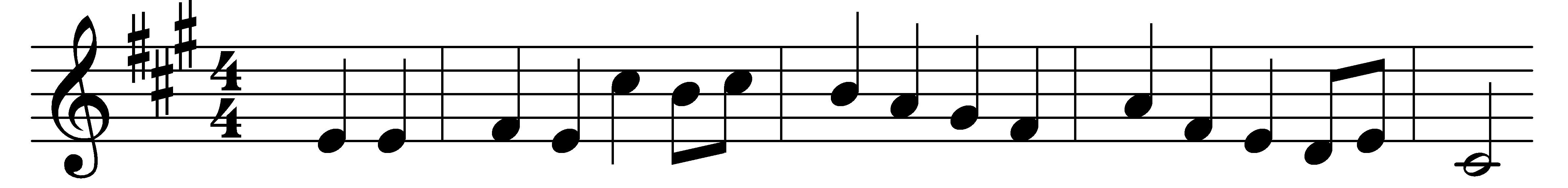 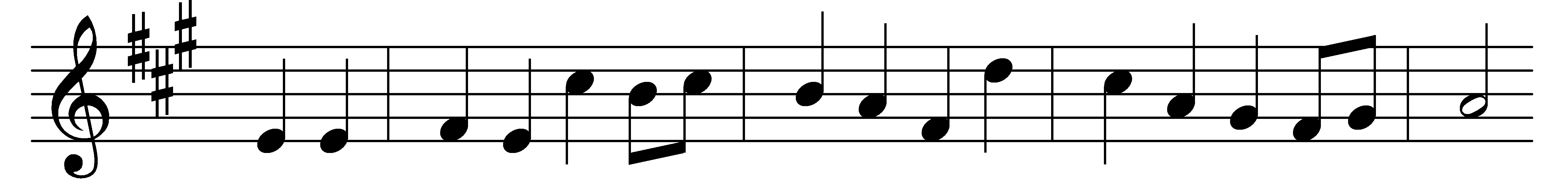 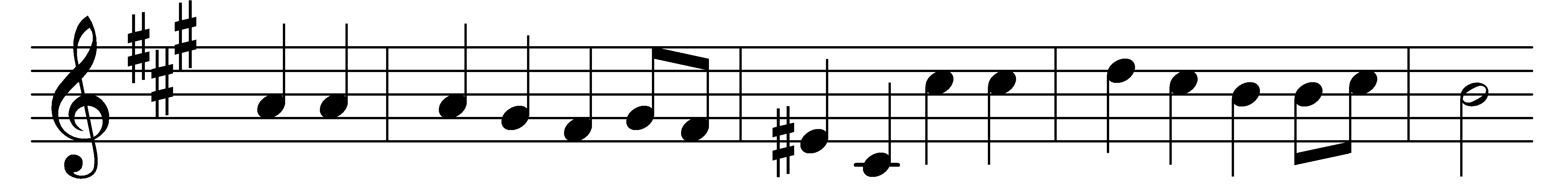 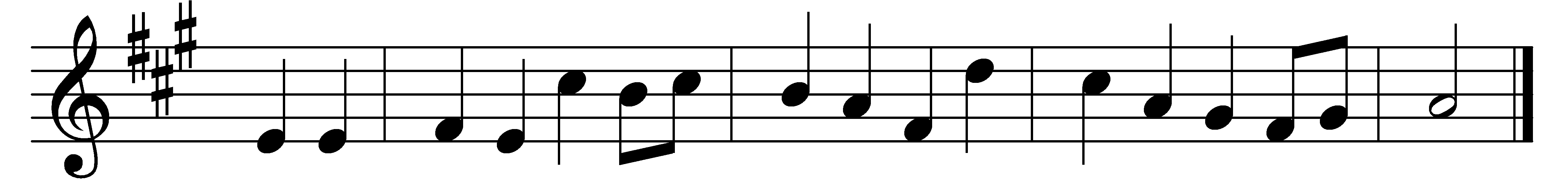 There’s a wideness in God’s mercylike the wideness of the sea;there’s a kindness in his justice,which is more than liberty.There is welcome for the sinner,and more graces for the good;there is mercy with the Savior;there is healing in his blood.There is no place where earth’s sorrowsare more felt than up in heaven;there is no place where earth’s failingshave such kindly judgment given.There is plentiful redemptionin the blood that has been shed;there is joy for all the membersin the sorrows of the Head.For the love of God is broaderthan the measure of the mind;and the heart of the Eternalis most wonderfully kind.If our love were but more faithful,we should take him at his word;and our life would be thanksgivingfor the goodness of the Lord.Words: Frederick William Faber (1814-1863)Music: John Zundel (1815-1882)